		ДО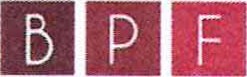 КОМИСИЯТА ЗА ФИНАНСОВ НАДЗОРУл. „Будапеща” № 161000-гр. СофияНа вниманието на г-н Бойко Атанасов 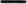 Председател на Комисията за финансов надзорНа вниманието на г-жа Мария Филипова — Заместник-председател на Комисията за финансов надзор, ръководещ управление „Надзор на инвестиционната дейност”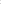 	КОПИЕ:	ДО„ОБЕДИНЕНА БЪЛГАРСКА БАНКА“ АДБУЛ. „ВИТОША“ Jf2 89Б1463-гр. СофияНа вниманието на г-н Теодор Маринов и Десислава Симеонова - изпълнителни директори на „Обединена Българска Банка“ АД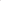 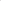 На вниманието на обществеността.ОТНОСНО: Уведомление по чл. 100е, ал. 1, т. 3, б. „г“ и чл. 100ц, ал. 2, т. 1 от Закона за публичното предлагане на ценни книжа, връзка с извършено лихвено и главнично плащане по облигационна емисия, ISIN – BG2100008197, издадена от „Браво Пропърти Фонд” АДСИЦ.УВАЖАЕМИ ДАМИ И ГОСПОДА,На основание изискванията на императивната разпоредба на чл. 100е, ал. 1, т. 3, б. „г“ и чл. 100ц, ал. 2, т. 1 от Закона за публичното предлагане на ценни книжа (ЗППЦК), във връзка с чл. 21, ал. 2, т. 1 и § 2 от Преходните и заключителни разпоредби на Закона за дружествата със специална инвестиционна цел и чл. чл. 100т, ал. 3 от ЗППЦК, с която се въвежда задължение за дружеството със специална инвестиционна цел, емитирало емисия облигации, да уведомява най-късно до края на следващия работен ден Комисията за финансов надзор, довереника на облигационерите, както и обществеността по реда на чл. 100т, ал. 3 от ЗППЦК, за всяко извършено лихвено и главнично плащане по издадените облигации, Ви уведомявам следното: 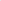 На 11.10.2019 г., емитентът „Браво Пропърти Фонд” АДСИЦ е извършил лихвено и главнично плащане по облигационна емисия, ISIN – BG2100008197. Размерът на дължимото главнично плащане за една облигация е 7,50 лева. Общият размер на главничното плащане е в размер на 225 000 лева. Размерът на дължимото лихвено плащане за една облигация е 8,1081 лева, а общият размер на лихвеното плащане е 243 243,85 лева.С уважение,АСЕН ЛИСЕВИЗПЪЛНИТЕЛЕН„БРАВО ПРОПЪРТИ ФОНД“ АДСИЦ